Comptes-rendus des séances 1 à 23du groupe de Tutorat 1èrede Saint-Exupéry, CréteilSéance n°1 - 30/09/2011Tuteurs : Agnès, Lotfi, Laszlo, AntonObjectifs pédagogiques traités : S’exprimer devant un groupe, apprendre à capter l’attentionDescription de la séance :Echauffement : jeu de la machine, placés en cercle, les lycéens produisent chacun un bruit mécanique et répétitif accompagné d’un geste correspondant, les sons se superposent les uns aux autres pour constituer une machine. (Objectif : être attentif à ce que font les autres, se démarquer).Présentation d’un exercice à mener sur plusieurs des séances à venir. L’exercice consistera à choisir une image parmi un ensemble proposé à expliquer les raisons de ce choix. Il a été demandé à chacun de sélectionner trois images pour la séance suivante.Présentation du concert du 15 Octobre.Exercice de présentation : formation de binôme, après une dizaine de minutes de préparation, chacun des membres du binôme devait présenter l’autre devant l’ensemble du groupe. Il leur était demandé d’avoir un maximum recours à l’anecdotique plutôt que de lister des qualités, défauts ou autres éléments purement descriptifs.Quizz d’actualité.Remarques :Une bonne séance de reprise, les lycéens étaient très enthousiastes et motivés : durant l’exercice de présentation les groupes se succédaient sur la base du volontariat, un groupe estimant avoir raté sa présentation a même souhaité repasser.Une partie du groupe est arrivée à 19h au lieu de 18h30 car leur emploi du temps ne leur permet pas de venir plus tôt. Cela pourrait être problématique pour la suite car ils pourraient en venir à arrêter le tutorat si ces conditions devenaient trop lourdes pour eux.Sofia et Jean-Stephan, deux étudiants de l’ENSTA potentiellement intéressés par le tutorat, étaient présents pour assister à la séance.Séance n°2 - 07/10/2011Tuteurs : Agnès, Lotfi, Laszlo, AntonObjectifs pédagogiques traités : introduction à la musique classique en vue du concert du 15 OctobreDescription de la séance :Répartition des lycéens en quatre groupes.Tour de table : que vous évoque le terme de musique classique ?Rapide exposé présentant les différents courants musicaux et comment les reconnaitre (baroque, classique, romantique, contemporain…) ainsi que les différentes formes (opéra, symphonie, concerto, requiem, musique de chambre…)Blind test sur des musiques classiques célèbres : il devait trouver si possible : la forme, le courant, le pays d’origine, le compositeur, le titre, un film célèbre relié à cette musique. On attribuait un certain nombre de points en fonction des réponses (titre :+3, compositeur :+2, reste :+1).Quizz d’actualité.Remarques :Ils ont tous très bien joué le jeu et ont bien participé.Les lycéens n’étaient pas au courant que la séance était décalée à 18h45.Il faudra à partir de maintenant raccompagner les lycéens jusqu’à la sortie de l’Agro à la demande du gardien.Hugo, Pauline et Sarah, trois étudiants de l’ENSTA intéressés par le tutorat, étaient présents pour assister à la séance.Séance n°3 - 14/10/2011Tuteurs : Agnès, Lotfi, Sofia, Sarah, AntonObjectifs pédagogiques traités : travail en groupe, la notion de ville, préparation de la sortie du lendemain : pour aller au concert, le groupe devait passer devant certains monuments de ParisDescription de la séance :Exposé interactif sur la ville de Paris, son Histoire, sa construction, ses monuments, son architecture.Division du groupe en trois sous groupes. La consigne était de dessiner les plans de leur ville idéale.Présentation de leur projet devant le reste des lycéens.Remarques et questions.Visionnage, d’un montage photo fait par un des lycéens sur le voyage en Normandie de l’année précédente.Remarques :Le projet de dessiner la ville idéale a révélé des difficultés à travailler en groupe, notamment à s’écouter et prendre des décisions ensemble.Peut-être aurait il fallu leur donner des consignes plus contraignantes ou leur donner des points clefs de l’organisation du travail en groupe.Séance n°4 - 21/10/2011Tuteurs : Laszlo, Lotfi,  AntonObjectifs pédagogiques traités : organiser son travail en groupeDescription de la séance :Quizz d’actu.Brainstorming : dans quels milieux, à quels endroits travaille-t-on en groupe, quelles y sont les méthodes d’organisation du travail en groupe ?Il est ressorti trois grandes façons de s’organiser : un meneur et une répartition spécifique des tâches (modèle de l’entreprise), une personne qui distribue la parole aux autres (modèle de l’assemblée nationale), le brainstorming.Mise en pratique autour d’un projet à monter par groupe de 6 ou 7. Il s’agissait de monter un projet à caractère social avec un budget de 1000 euros. La consigne insistait sur la notion de travail en groupe.Chaque groupe exposait son projet, le défendait face aux critiques des autres et exposait la façon dont le travail en groupe avait été organisé en son sein.Remarques :Les lycéens ont trouvé la consigne assez compliqué, le terme de social leur posait problème. Les tuteurs ont pris le parti de n’intervenir qu’au minimum dans la construction du projet pour voir où allaient les choses.Il en est ressorti des projets très différents et plus ou moins réalisable. Un projet sur les trois était toutefois parfaitement réalisable et très bien monté.L’organisation du travail en groupe a été principalement réduite au brainstorming même si un groupe a tenté de trouvé un chargé de distribuer la parole, mais il est finalement revenu à un modèle plus simple dans lequel chacun propose ses idées comme elles viennent.Attention cependant à ne pas tomber dans le piège de la simple énumération d’idées qu’on met ensuite bout à bout sans vraiment les structurer.Attention à la gestion du temps.Séance n°5 - 04/11/2011Tuteurs : Agnès, Laszlo, Lotfi,  AntonObjectifs pédagogiques traités : organiser son travail en groupe, monter un projetDescription de la séance :Présentation de la sortie astronomie du 2 DécembreQuizz d’actu.Présentation de la séance, ils devaient monter leur propre projet qu’on essaiera de réaliser ensuite.On a insisté sur le fait que le projet devait être réalisable, puis on les a laissé complètement libres pour voir comment ils mettaient à profit les séances sur le travail de groupe qu’on avait menées jusque là.Après une période un peu chaotique, les lycéens se sont d’eux-mêmes séparés en plusieurs groupes de travail.En fin de séance, les différents groupes ont proposé leur projet, il y avait :Weekend à LondresWeekend en Ecosse dans une ville jumelée avec CréteilWeekend au skiRandonnée équestre en Camargue ???On a arrêté la séance à ce moment pour les laisser réfléchir aux idées qu’ils avaient proposées.Remarques :Les propositions se sont assez vite orientées vers des sorties d’une durée d’un weekend !!Des ordinateurs étaient mis à leur disposition, cela a peut être été une erreur de notre part car les lycéens passaient leur temps à chercher des idées sur l’ordinateur plutôt que de réfléchir à leurs propres envies.Mauvaise gestion du temps chez les lycéens (comme lors des projets précédents).Le projet sera poursuivit lors de prochaines séances.Pour la sortie d’astronomie, les lycéens ont tous manifesté beaucoup d’intérêt.Séance n°6 - 25/11/2011Tuteurs : Laszlo, Lotfi,  AntonObjectifs pédagogiques traités : introduction à l’astronomie en vue de la sortie de la semaine suivanteDescription de la séance :Quizz d’actu.Tour de table : à vous renvoie le terme d’astronomieExplication de chacun des termes cités précédemment.Introduction à divers notions de physique et d’astronomie.Quels sont les enjeux et les problématiques de l’astronomie et de la conquête spatiale aujourd’hui ?A cette question les deux problématiques retenues par les lycéens ont été : La colonisation de MarsLe tourisme spatialNous avons ensuite séparé le groupe en deux, chaque sous groupe devant traiter d’un des deux sujets. Nous avons leur avons ensuite expliqué qu’ils allaient devoir participer à un débat sur le thème choisi en interprétant un rôle : journaliste, politique, scientifique, religieux, homme de la rue, membre d’association caritative, financier…Il n’y a eu que 5 minutes de préparation, puis les deux groupes ont débattu l’un après l’autre devant l’autre moitié.Bilan du débat, retour sur les arguments erronés, approfondissement des notions en jeu.Remarques : La partie présentation des notions de physique aurait due être mieux préparée, avec un plan préétabli au lieu de ne faire que rebondir sur le questionnement des lycéens.On aurait dû prévoir plus de temps pour les débats (plus que 30 minutes).Les lycéens sont toujours aussi enthousiastes. Les débats étaient animés.Les travaux sur le travail en groupe semblent payer, l’un des deux groupes a très bien organisé son débat : il y avait deux personnes dans le groupe chargées de distribuer la parole.Séance n°7 - 02/12/2011Tuteurs : Agnès, Lotfi,  Anton avec la présence exceptionnelle de Paul Henri et l’intervention de Jérôme Pérez (astrophysicien)Objectifs pédagogiques traités : sortie à Palaiseau pour rencontrer un astrophysicien, assister à sa conférence et regarder le ciel avec ses commentairesDescription de la séance :Arrivée aux laboratoires de l’ENSTA à Palaiseau à 20h50.Division du groupe en deux parties : l’un allait voir le ciel avec l’astrophysicien, l’autre profitait du barbecue qu’on avait commandé puis on inversait.Observation du ciel à l’aide d’un télescope: observation de la Lune, de ses cratères, terminateur lunaire (frontière entre l’ombre et la lumière sur la lune), observation de Jupiter et de ses satellites.Conférence de Jérôme Pérez sur l’Histoire de l’astronomie entre 600 av JC  et 200 ap JC.Départ à 22h30.Retour à Créteil.Remarques : Un problème dû à la réservation du car devant transporter les lycéens de Créteil à Palaiseau a fait que nous avons dû partir de Créteil à 19h40 au lieu de 18h. Ceci a fait que la séance à Palaiseau même a dû être considérablement écourtée. Nous avons donc privilégié l’observation du ciel à la conférence qui n’a duré que 20 minutes au lieu de 1h30 (nous n’avons vu l’histoire des l’astronomie que de -600 à -200 et en accéléré).Durant l’attente du car, nous sommes rentrés à l’intérieur du lycée pour improviser une séance de tutorat, pendant un moment il a été question d’annuler la séance.En dehors de ces problèmes, cette sortie a beaucoup plu aux lycéens.Séance n°8 - 09/12/2011Tuteurs : Jérémie, Zubair, Lotfi, AntonObjectifs pédagogiques traités : suite de la séance 5Description de la séance :Rappel du travail fait lors de la séance 5.Les lycéens comme lors de la première séance étaient laissés à eux même.La séance devait cependant se décomposer en 2 parties : choix du projet parmi les projets proposé lors de la dernière séance, puis essayer de structurer davantage le projet.Le choix du projet a mis un certain temps à se faire. Finalement le voyage en Ecosse a été adopté par vote.Toutefois, lors de la seconde partie qui visait à approfondir le projet, il est apparu que ce projet était trop difficile à réaliser (à faire sur une durée trop longue sous peine d’être inintéressant).Les lycéens ont donc finalement décidé d’organiser un week end à Londres.Remarques : La  séance a commencé un peu plus tard car les élèves sont arrivés un peu en retard à cause de leur conseil de classe.Il faudra certainement encadrer davantage les lycéens lors des prochaines séances sur ce projet afin de leur permettre d’être plus productifs.Séance n°9 - 16/12/2011Tuteurs : Jérémie, Zubair, AntonObjectifs pédagogiques traités : suite des séances 5 et 8Description de la séance :Rappel du travail fait lors des séances 5 et 8 (choix d’un voyage à Londres).Les lycéens comme lors de la première séance étaient laissés à eux même.La séance devait cependant se décomposer en 2 parties : choix de la date du voyage puis choix des activités.Le choix de la date a été très problématique. Les lycéens n’arrivaient pas à se décider. Nous avons dû intervenir dans le choix de la date et gérer les échanges pour une meilleure efficacité.Il a finalement été convenu de faire la sortie le week end du 4 et 5 Février.Il a ensuite fallu décider du programme des deux jours. Là encore pour une meilleure efficacité, nous avons décidé d’intervenir dans leur organisation car les choses mettaient trop de temps à se décider. Nous leur avons alors demandé de se séparer en trois groupes. D’établir un projet par groupe et ensuite de le présenter aux autres. Il en est donc ressorti trois projets. Nous avons ensuite conclu la séance en leur disant que les tuteurs arrangeraient le programme en fonction de ce qu’ils avaient proposé et le structurant de la manière la plus arrangeante possible.Remarques : Trois séances sur le même thème a semblé un peu long pour les lycéens, ils en avaient un peu marre à la fin.Le travail en groupe n’a pas été mené d’une manière aussi efficace que prévu, puisque pour arranger les choses, nous avons dû intervenir.Séance n°10 - 06/01/2012Tuteurs : Agnès, Laszlo, Lotfi,  Zubair, AntonObjectifs pédagogiques traités : choisir et savoir justifier ses choix, argumenterDescription de la séance :Quizz d’actu.Les lycéens avaient amené trois images chacun.On a distribué les images aux lycéens, en prenant garde de ne pas leur donner la leur. On les a ensuite placés en cercle. On a donné le début d’une histoire et chacun leur tour, il devait présenter une image et imaginer la suite de l’histoire grâce à elle.On leur a ensuite fait choisir une image ; ils devront au cours des prochaines séances justifier leur choix, dire en quoi cette image se rapporte à eux.Trois lycéens sont passés pour justifier leur choix.Nous avons ensuite regardé une vidéo expliquant le fonctionnement bancaire actuel et la création de monnaie.Remarques : C’était la dernière séance d’Agnès. Elle a fait ses adieux. C’était triste.Le jeu où les lycéens devaient poursuivre une histoire est assez vite répétitif. Il y a toujours des tonnes de morts et de destruction de la Terre dans leurs histoires.Séance n°11 - 13/01/2012Tuteurs : Laszlo, AntonObjectifs pédagogiques traités : compréhension du monde environnentDescription de la séance :Quizz d’actu.On a ensuite diffusé une vidéo documentaire : L’Argent Dette de Paul Grignon.Cette vidéo expliquait le processus de création d’argent par les banques ainsi que le processus de dette. Vidéo très critique sur le système actuel, elle évoquait également des alternatives.On stoppait la diffusion de la vidéo lorsqu’il y avait des questions ou après un passage un peu compliqué pour réexpliquer.Remarques : La vidéo, bien que faite de manière très pédagogique, a semblé un peu dure d’accès pour la majeure partie. Peut être est ce dû au fait que c’était la fin de la semaine et qu’ils étaient fatigués. Une grande partie a décroché avant la fin. Quelques uns ont semblé très intéressés.Séance n°12 - 20/01/2012Tuteurs : Laszlo, Lotfi, Zubair, Jérémie, AntonObjectifs pédagogiques traités : introduction à la philosophieDescription de la séance :Quizz d’actu.Après une présentation de ce que pouvait être le progrès et la définition de terme comme la croissance économique, une question a été soumise aux lycéens : Dans quelles mesures le progrès doit il être limité ?Il y a eu trois groupes de constitués. Ils ont dû définir les termes du sujet et tenter de répondre à la question.Ils ont ensuite présenté leurs conclusions devant le reste des groupes.Remarques : La séance s’est bien passée, les lycéens sont bien rentrés dans le débat. Il y a eu des propositions intéressantes.Séance n°13 - 27/01/2012Tuteurs : Laszlo, Lotfi, Zubair, Jérémie, AntonObjectifs pédagogiques traités : rentrer dans un personnage, convaincre, persuaderDescription de la séance :Quizz d’actu.Mise en situation :"Un réalisateur projette de tourner un film sur la vie quotidienne d'un quartier à l'aide de caméras cachées dans les lieux publics (transports, rues, établissements scolaires, supermarchés...). Les lycéens doivent discuter de l'adoption du projet par la ville sous forme d'une réunion de quartier. Chacun joue le rôle (qui lui a été imposé) d'un protagoniste du débat (maire, adjoint chargé de la culture, réalisateur, habitants de la commune: un retraité, un étudiant en cinéma, un délégué  de parent d'élèves..."

On fait 2 groupes qui font le même débat dans 2 salles différentes, puis on les fait présenter leur conclusion. On compare les 2 prestations.
Le but étant de faire ressortir les stéréotypes et clichés qu'impose la société, voir les logiques de raisonnement, l'effet de groupe, la pensée unique...Remarques : Les deux débats ont finalement été assez différents, les comparaisons étaient difficiles à faire en fin de séance.Séance n°14 - 03/02/2012Tuteurs : Zubair, AntonObjectifs pédagogiques traités : découverte du monde du cinémaDescription de la séance :Formation de deux groupes de lycéens.Chacun devait créer un scénario pour un court métrage d’environ 10 minutes sur le thème de la liberté.Ils avaient 1h de préparation après laquelle ils devaient présenter le scénario sous forme d’un sketch devant l’autre groupe.On choisissait ensuite un des deux sketches pour les séances suivantes.Remarques : Cette séance sera suivie d’au moins deux séances, une sur les prises de vue et une pour la réalisation du court métrage.Les lycéens se sont bien prêtés au jeu.Séance n°15 - 10/02/2012Tuteurs : Laszlo, Lotfi, Jérémie, Zubair, AntonObjectifs pédagogiques traités : l’expressionDescription de la séance :Quizz d’actu.Poursuite du projet avec les images. (Chacun choisit une image parmi une sélection donnée et explique son choix devant les autres.)Time’s up. On faisait ensuite le point sur les personnages qu’ils ne connaissaient pas.Remarques : Le time’s up plait beaucoup aux lycéens.Séance n°16 - 17/02/2012Tuteurs : Jérémie, Zubair, AntonObjectifs pédagogiques traités : découverte du monde du cinéma (suite)Description de la séance :Poursuite du projet avec les images. (Chacun choisit une image parmi une sélection donnée et explique son choix devant les autres.)Visionnage de plusieurs extraits de films dans le but d’observer les différentes façons de filmer, les plans, les effets de caméra, le cadrage…Quizz sur les extraits de films : titre, réalisateur, acteurs, anecdotes…Les films passés : Le bon, la brute et le truand ( combat final)/  M le Maudit(1ère scène) / Le Crime était presque parfait (scène du Crime)/ Sept ans de réflexion (scène de la robe) / Le Parrain (1ère scène) / Singin’ in the rain (danse sous la pluie)/ Kill Bill (combat final)/ Matrix (1ère scène) / Full Metal Jacket (discours juste après le générique)Remarques : Cette séance s’inscrivait dans la continuité de la séance du 3 Février. La prochaine étape est le tournage du court métrage.Séance n°17 - 17/02/2012Tuteurs : Jérémie, Zubair, LotfiObjectifs pédagogiques traités : découverte du monde du cinéma (suite)Description de la séance :Poursuite du projet avec les images. (Chacun choisit une image parmi une sélection donnée et explique son choix devant les autres.)Visionnage de plusieurs extraits de films dans le but d’observer les différentes façons de filmer, les plans, les effets de caméra, le cadrage…Quizz sur les extraits de films : titre, réalisateur, acteurs, anecdotes…Les films passés : Le bon, la brute et le truand ( combat final)/  M le Maudit(1ère scène) / Le Crime était presque parfait (scène du Crime)/ Sept ans de réflexion (scène de la robe) / Le Parrain (1ère scène) / Singin’ in the rain (danse sous la pluie)/ Kill Bill (combat final)/ Matrix (1ère scène) / Full Metal Jacket (discours juste après le générique)Remarques : Cette séance s’inscrivait dans la continuité de la séance du 3 Février. La prochaine étape est le tournage du court métrage.Séance n°18 - 16/03/2012Tuteurs : Lotfi, Zubair, AntonObjectifs pédagogiques traités : découverte du monde du cinéma (suite) + réflexion politique (les dérives politiques)Description de la séance :On a tout d’abord fait le point sur le voyage à Londres qui devra finalement être repoussé au premier week end de mai.Nous avons ensuite regarder un film allemand : La Vague (Die Welle), , 2008.Le film racontant l’expérience de la mise en place d’un régime autocratique au sein d’une classe, de ses conséquences et de ses dérives. Le tout s’inspirant d’une expérience menée dans un lycée de Californie.Remarques : Le film est assez bien fait dans sa conception et se prête bien à une séance de 2h puisqu’il dure entre 1h30 et 1h40 ce qui peut laisser le temps de faire un retour le film ensuite.Séance n°19 - 23/03/2012Tuteurs : Jérémie, ZubairObjectifs pédagogiques traités : découverte du monde du cinéma (suite)Description de la séance :Quizz d’actualité.Réalisation du court métrage.Remarques : Une seule scène a été tournée.Séance n°20 - 30/03/2012Tuteurs : Zubair, AntonObjectifs pédagogiques traités : savoir débattreDescription de la séance :Nous avons abordé les sorties que les lycéens souhaitaient faire pour la fin de l’année.Une séance un peu curieuse puisqu’on avait prévu de continuer la réalisation du court métrage. Cependant une partie des acteurs principaux manquaient car participaient à un voyage en Italie. Et le reste ne semblait pas particulièrement motivé pour poursuivre le tournage.Nous avons donc fait un débat sur l’avortement. Un groupe défendait le pour, un autre le contre. Chaque groupe avait 15/20 minutes de préparation.Puis ils ont débattu. Ils devaient se lever pour prendre la parole et il ne devait y avoir qu’une seule personne debout par groupe.Remarques : Une séance un peu particulière car les lycéens ne voulaient pas faire ce qui étaient prévu, nous avons donc dut improviser. Le débat était assez vivant, mais les lycéens ne s’écoutaient pas et n’utilisaient pas le fait d’être en équipe. Ils ne se laissaient pas parler, ils cherchaient juste à dire ce qu’ils voulaient dire. Tout le monde n’a pas participé au débat.Séance n°21 - 06/04/2012Tuteurs : Zubair, Jérémie, AntonObjectifs pédagogiques traités : découverte de ParisDescription de la séance :Visite du quartier de Montmartre depuis le mûr des je t’aime jusqu’au Moulin Rouge en passant par la basilique du Sacrée Cœur.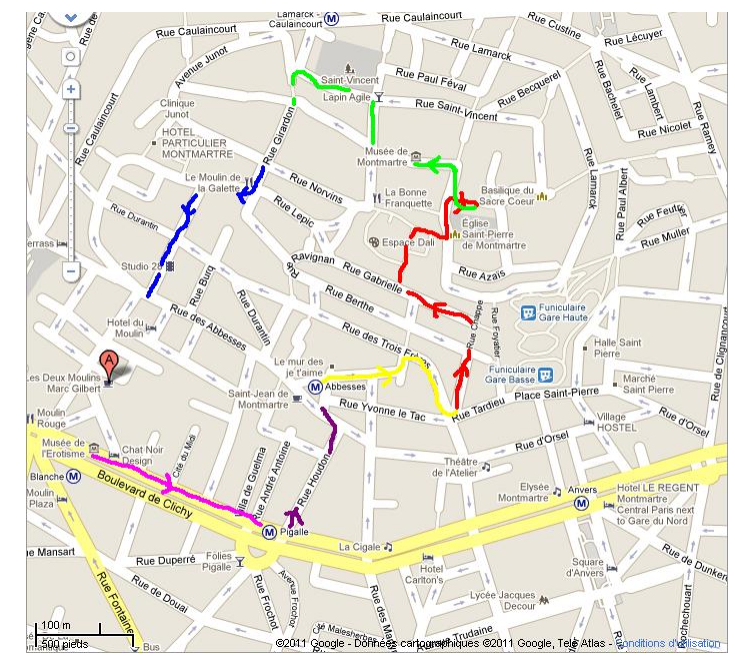  Mur des je t’aime : identifier un maximum de langues Rue “de la choppe” : obtenir un maximum de choppes (les bises comptent !)Dans l’espace Dali Basilique du Sacré Coeur :Question : reconnaître le plus de monuments de Paris + petit point histoire sur laBasilique.Avant d’arriver aux vignes : questions- Existe-il des vignes à Paris ? Que savent-ils sur les vins français ? (questions à déterminer)Passage devant les vignes de ParisLe Lapin Agile : questions (=> pourquoi ce nom ? - parler du jeu de mot - Qui avait l’habitude de venir ici ?) et explications8. Place Dalida :- 1 ou 2 questions sur Dalida9. Passe Muraille : faire une photo sympa10. Moulin de la Galette 11. Studio 28 : inauguré en février 1928 + sur les traces d’Amélie Poulain (faire des recherches internet) 12. Café des 2 moulins : sur les traces d’Amélie Poulain13. Moulin Rouge Remarques : FichesMontmartre :Montmartre est désormais un quartier de Paris situé au nord de la capitale, sur la colline de la butte Montmartre qui est l'un des principaux lieux touristiques de Paris. C'est à Montmartre qu'est situé le point culminant de Paris : 130,53 mètres, altitude du sol naturel à l’intérieur du cimetière jouxtant l’église Saint-Pierre de Montmartre.Aux XIXe et XXe siècle Montmartre a été un lieu phare de la peinture, accueillant des artistes comme Pissarro, Toulouse-Lautrec, Steinlen, Van Gogh, Modigliani, Picasso... Plus tard les artistes peintres abandonnèrent peu à peu le quartier de Montmartre, préférant se réunir désormais dans un autre quartier de Paris, le quartier du Montparnasse.Basilique du Sacré-Coeur :La basilique du Sacré-Cœur, dite du Vœu national, située au sommet de la butte Montmartre, est un édifice religieux parisien majeur, dont la construction fut décrétée par une loi votée par l'Assemblée nationale en juillet 1873. Avec plus de dix millions de pèlerins et visiteurs par an (en2006), c'est le second monument de France le plus visité après la cathédrale Notre-Dame deParis.Début de la construction 1875Fin des travaux 1919Le Lapin Agile :Le Lapin Agile est un cabaret de Paris situé sur la butte Montmartre au 4 de la rue des Saules dans le XVIIIe arrondissement. Établi dans la seconde moitié du XIXe siècle, racheté par AristideBruant en 1913, il fut l'un des lieux de rencontre privilégiés de la bohème artistique du début duXXe siècle, de Max Jacob à Pablo Picasso en passant par Roland Dorgelès, Francis Carco ouPierre Mac Orlan. Il est encore aujourd'hui en activité.Moulin de la Galette :Le moulin de la galette est le seul moulin à vent en état de marche de la butte Montmartre dans le 18e arrondissement de Paris. Il est visible depuis la rue Lepic. Il fut jadis une célèbre guinguette. Aujourd'hui intégré à une résidence privée il est inaccessible au public.Le 30 mars 1814, lors du siège de Paris, l'armée impériale russe est à Paris, à la porte dePantin. Le maréchal Marmont, responsable de la défense de Paris, entame des pouparlers pour un armistice. Celui-ci est signé le 31 et les troupes françaises se replient vers le sud de la capitale. La Butte Montmartre n'est alors plus défendue. De nombreux montmartrois ont fui mais il reste un noyau d'irréductibles parmi lesquels la famille Debray, meuniers de pères en fils, qui décident de tenir tête aux envahisseurs. Se préparant à investir l'ilot de résistance, ceux ci sont accueillis par le tir d'un boulet tiré par l'aîné des Debray couchant plusieurs assaillants.L'officier russe demande que celui qui a tiré se livre. Pour toute réponse, Debray fait feu sur l'officier qui s'écroule, et Debray est abattu. Son fils, Nicolas-Charles Debray, qui était à son côté, est transpercé par une lance (il survivra, et c'est lui qui sous la Restauration transformera le moulin en guinguette). En représailles, les Russes découpent le corps en quatre morceaux qu'ils attachent sur les ailes du moulin. À la nuit tombée, la femme de Debray va récupérer les restes du supplicié, les met dans des sacs de farine, et les emporte au cimetière du Calvaire.Quelques œuvres représentent cet endroit très célèbre :* Bal du moulin de la galette par Pierre-Auguste Renoir de 1876.* Le Moulin de la galette par Van Gogh.* Le Moulin de la galette par Pablo Picasso de 1900.* La guinguette par Van Gogh en 1886.Café des 2 moulins :Le café des 2 Moulins est un café-brasserie de Montmartre, à Paris, rendu célèbre en 2001 par le film de Jean-Pierre Jeunet Le Fabuleux Destin d'Amélie Poulain, auquel il a servi de décor et dans lequel le personnage principal travaillait comme serveuse. Son nom fait référence auMoulin Rouge et à celui de la galette, tous proches.Il est situé au 15 rue Lepic, à l'angle avec la rue Cauchois, dans le 18e arrondissement (métroBlanche, ligne 2). Suite au succès du film, il est devenu un lieu touristique, et une affiche du film a été installée à l'intérieur du café. Tout près se trouve un autre lieu du film : l'épicerie deCollignon, située rue des trois frères.Moulin Rouge :Construit en 1889. Lire sur Wikipedia.Anecdote : le Moulin Rouge est un des plus grands clients de champagne au monde, avec environ 240 000 bouteilles par an.Séance n°22 - 13/04/2012Tuteurs : Jérémie, AntonObjectifs pédagogiques traités : préparation de la sortie au tribunalDescription de la séance :Quizz d’actu.Petit topo sur la justice, son déroulement, ses institutions.Mise en situation, simulation d’un procès.Situation :« Une jeune femme mariée, délaissée par un mari trop pris par son métier, se laisse séduire et va passer la nuit chez son séducteur, dans une maison située de l’autre côté de la rivière. Pour rentrer chez elle, le lendemain au petit matin avant le retour de son mari, qui va rentrer de voyage, elle doit retraverser le pont. Mais un fou menaçant lui interdit le passage. Elle court alors trouver un passeur qui lui demande le prix du passage. Elle n’a pas d’argent. Elle explique et supplie. Il refuse de travailler sans être payé d’avance. Elle va alors trouver son amant et lui demande de l’argent. Il  refuse sans explications. Elle va trouver un ami célibataire qui habite du même côté et qui lui voue depuis toujours un amour idéal, mais à qui elle n’a jamais cédé. Elle lui raconte tout et lui demande de l’argent. Il refuse : elle l’a déçu en se conduisant si mal. Elle décide alors, après une nouvelle tentative auprès du passeur, de passer le pont. Le fou la tue. »Distribution des rôles :Fou + avocatPasseur + avocatAmi + avocatAmant +avocatProcureurJugeSi il n’y a pas assez de rôles, mettre plusieurs lycéens sur un même rôle.Les tuteurs sont les jurés.Le but est de déterminer les responsabilités de chacun des membres dans la mort de la femme.Les lycéens ont 10 minutes de préparations.Le procès dure 40/50 minutes.Chacun doit donc défendre son point de vue et convaincre le jury qu’il est le bon.Remarques : Les lycéens n’ont pas vraiment de stratégie argumentative et ont tendance à ajouter des éléments à la situation initiale pour s’en sortir (ex : le passeur n’était pas du même côté de la rive que la femme).Conseil : bien insister sur ce point avant de les laisser préparer.Séance n°23 - 18/04/2012Tuteurs : Zubair, Jérémie, AntonObjectifs pédagogiques traités : sortie au palais de justice de paris, connaissance des institutions juridiques, responsabilités civiquesDescription de la séance :Le rendez vous était donné à la fontaine Saint Michel. Petit point sur la fontaine, qui est Saint Michel, qui a ait construire cette fontaine, dans quelles circonstances.Séparation du groupe en 3 sous groupes afin de pouvoir accéder aux chambres d’audiences plus facilement.Il était prévu qu’un groupe irait assister à une audience au tribunal correctionnel, tandis qu’un autre visiterait le palais lui-même (première chambre…) et que le dernier irait à la conciergerie.Malheureusement les chambres correctionnelles étaient pleines, peu étaient ouvertes du fait des vacances.Nous sommes alors allés au tribunal d’instance (peu intéressant : on n’entend pas grand  chose). Finalement, nous avons pu assister à un procès entier (un appel) dans la chambre d’appel de correctionnel.Nous sommes ensuite allés à la conciergerie comme prévu.Durée de la sortie : environ 3h (rendez vous à 14h à la fontaine/sortie de la conciergerie vers 17h)Remarques : Une sortie que les lycéens attendaient avec impatience. Cependant tous n’ont pas pu venir, c’était pendant leurs vacances, malheureusement leurs horaires de semaine scolaire ne permettaient pas d’organiser la sortie à un autre moment.Ceux qui sont venus ont été déçus de ne pas voir la cours d’assise, fermées pendant les vacances, mais ont quand même apprécié la sortie.Une sortie à conseiller, gratuite, juste éventuellement faire un repérage avant d’y aller (le palais est immense) mais ce n’est même pas obligatoire. En temps normale de nombreuses chambres sont ouvertes, l’accès y est facile.